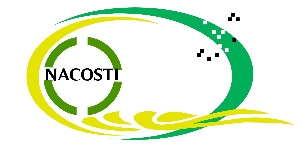 SCIENCE TECHNOLOGY AND INNOVATION MAINSTREAMING ANNUAL WORK PLAN FY 2022 -2023NAME OF INSTITUTION:NAME OF INSTITUTION:NAME OF INSTITUTION:S/NPC Indicator(s)ACTIVITYACTIVITYSPECIFIC ACTIVITIESTIME FRAMETIME FRAMETIME FRAMETIME FRAMEBudget AllocationResponsibilityS/NPC Indicator(s)ACTIVITYACTIVITYSPECIFIC ACTIVITIESQ1Q2Q3Q3Budget AllocationResponsibilityAppoint or Re-appoint Focal Person and championsAppoint Focal Person and ChampionsAppoint Focal Person and Championse.g. issuance of letter of appointmentAttend a training for Focal person and ChampionsTraining of Focal Person and championsTraining of Focal Person and championse.g., Participate in training programmes organized by NACOSTI Conduct a training to Staff/ StakeholdersSchedule training for Staff/ StakeholdersSchedule training for Staff/ Stakeholderse.g., Undertake training and sensitization to Staff/ StakeholdersProvide details and submit evidence as requested on RSTISECTION A. Research, Science, Technology and Innovation (RSTI) Human Resources CapacitySECTION A. Research, Science, Technology and Innovation (RSTI) Human Resources CapacityPopulate the Table 3 on current in post staff & Table 4 on Human Resource CapacityUploadProvide details and submit evidence as requested on RSTISECTION B. Research, Science, Technology and Innovation (RSTI) infrastructure, facilities and equipmentSECTION B. Research, Science, Technology and Innovation (RSTI) infrastructure, facilities and equipmentPopulate the Table 5 on Research, Science, Technology and Innovation (RSTI) equipment and facilitiesUploadProvide details and submit evidence as requested on RSTISECTION C. Research, Science, Technology and Innovation (RSTI) expenditureSECTION C. Research, Science, Technology and Innovation (RSTI) expenditurePopulate the Table 6 on Research and Development Expenditure UploadProvide details and submit evidence as requested on RSTISECTION D. Research, Science, Technology and Innovation (RSTI) inputsSECTION D. Research, Science, Technology and Innovation (RSTI) inputsPopulate the Table 7 on Collaborative Research, Science, Technology and Innovation (RSTI) Programmes or Projects UploadProvide details and submit evidence as requested on RSTISECTION E. Research, Science, Technology and Innovation (RSTI) outputs SECTION E. Research, Science, Technology and Innovation (RSTI) outputs Populate the Table 8 on Research, Technology and Innovation Outputs Attach evidence for the all Research, Technology and Innovation OutputsUploadProvide details and submit evidence as requested on RSTISECTION F. Research, Science, Technology and Innovation (RSTI) DisseminationSECTION F. Research, Science, Technology and Innovation (RSTI) DisseminationPopulate the Table 9 on Dissemination of Research, Technology, and Innovation products or servicesUploadSTREAM A: STI Strategy Development (This part shall be filled by Institutions that are yet to develop the STI Mainstreaming Strategy)STREAM A: STI Strategy Development (This part shall be filled by Institutions that are yet to develop the STI Mainstreaming Strategy)STREAM A: STI Strategy Development (This part shall be filled by Institutions that are yet to develop the STI Mainstreaming Strategy)STREAM A: STI Strategy Development (This part shall be filled by Institutions that are yet to develop the STI Mainstreaming Strategy)STREAM A: STI Strategy Development (This part shall be filled by Institutions that are yet to develop the STI Mainstreaming Strategy)STREAM A: STI Strategy Development (This part shall be filled by Institutions that are yet to develop the STI Mainstreaming Strategy)STREAM A: STI Strategy Development (This part shall be filled by Institutions that are yet to develop the STI Mainstreaming Strategy)STREAM A: STI Strategy Development (This part shall be filled by Institutions that are yet to develop the STI Mainstreaming Strategy)STREAM A: STI Strategy Development (This part shall be filled by Institutions that are yet to develop the STI Mainstreaming Strategy)STREAM A: STI Strategy Development (This part shall be filled by Institutions that are yet to develop the STI Mainstreaming Strategy)STREAM A: STI Strategy Development (This part shall be filled by Institutions that are yet to develop the STI Mainstreaming Strategy)Develop STI Strategy using the template provided by NACOSTI (This will be anchored on the
guidelines provided in the NACOSTI website (www….)The MDAs shall submit their    Work plans before the end of Q1)i.e Develop STI Strategyi.e Develop STI Strategye.g1. Establishment or formation of a working groupDevelop STI Strategy using the template provided by NACOSTI (This will be anchored on the
guidelines provided in the NACOSTI website (www….)The MDAs shall submit their    Work plans before the end of Q1)i.e Develop STI Strategyi.e Develop STI Strategy2. Committee to develop the STI Strategy/ Hiring a consultant /Resource personDevelop STI Strategy using the template provided by NACOSTI (This will be anchored on the
guidelines provided in the NACOSTI website (www….)The MDAs shall submit their    Work plans before the end of Q1)i.e Develop STI Strategyi.e Develop STI Strategy3. Hold meetings or workshopDevelop STI Strategy using the template provided by NACOSTI (This will be anchored on the
guidelines provided in the NACOSTI website (www….)The MDAs shall submit their    Work plans before the end of Q1)i.e Develop STI Strategyi.e Develop STI Strategy4. Develop STI Strategy, validate etc.Develop STI Strategy using the template provided by NACOSTI (This will be anchored on the
guidelines provided in the NACOSTI website (www….)The MDAs shall submit their    Work plans before the end of Q1)i.e Develop STI Strategyi.e Develop STI Strategy5. Approval of the STI strategySTREAM B:  STI Strategy implementation (This part Shall be filled by Institutions that have developed the STI Mainstreaming Strategy)STREAM B:  STI Strategy implementation (This part Shall be filled by Institutions that have developed the STI Mainstreaming Strategy)STREAM B:  STI Strategy implementation (This part Shall be filled by Institutions that have developed the STI Mainstreaming Strategy)STREAM B:  STI Strategy implementation (This part Shall be filled by Institutions that have developed the STI Mainstreaming Strategy)STREAM B:  STI Strategy implementation (This part Shall be filled by Institutions that have developed the STI Mainstreaming Strategy)STREAM B:  STI Strategy implementation (This part Shall be filled by Institutions that have developed the STI Mainstreaming Strategy)STREAM B:  STI Strategy implementation (This part Shall be filled by Institutions that have developed the STI Mainstreaming Strategy)STREAM B:  STI Strategy implementation (This part Shall be filled by Institutions that have developed the STI Mainstreaming Strategy)STREAM B:  STI Strategy implementation (This part Shall be filled by Institutions that have developed the STI Mainstreaming Strategy)STREAM B:  STI Strategy implementation (This part Shall be filled by Institutions that have developed the STI Mainstreaming Strategy)STREAM B:  STI Strategy implementation (This part Shall be filled by Institutions that have developed the STI Mainstreaming Strategy)Identify and implement at least five (5) STI strategic issues identified in their respective Institutional STI strategy submittedRSTI Human ResourceRSTI Human ResourceIdentify and implement at least five (5) STI strategic issues identified in their respective Institutional STI strategy submittedSTI infrastructure, facilities and equipmentSTI infrastructure, facilities and equipmentIdentify and implement at least five (5) STI strategic issues identified in their respective Institutional STI strategy submittedFunding and investment of RSTIFunding and investment of RSTIIdentify and implement at least five (5) STI strategic issues identified in their respective Institutional STI strategy submittedCollaborations and partnershipsCollaborations and partnershipsIdentify and implement at least five (5) STI strategic issues identified in their respective Institutional STI strategy submittedEducation, training and researchEducation, training and researchIdentify and implement at least five (5) STI strategic issues identified in their respective Institutional STI strategy submittedTechnology development, Transfer, Diffusion and CommercializationTechnology development, Transfer, Diffusion and CommercializationIdentify and implement at least five (5) STI strategic issues identified in their respective Institutional STI strategy submittedRSTI advocacy and awarenessRSTI advocacy and awarenessSubmit quarterlyreports to NACOSTIin the prescribedformat (as providedon the NACOSTIwebsite) within 15days after the end ofthe quarter.Submission of Q1 orQ2 or Q3 or Q4ReportSubmission of Q1 orQ2 or Q3 or Q4ReportAPPROVED BY HEAD OF INSTITUTIONNAME: ……………………………….………………………………DESIGNATION: ……………………………….…………………….DATE: ……………………………….……………………………….SIGNATURE: ……………………………….……………………….                         OFFICIAL STAMP